В соответствии со ст. 28 Федерального закона от 6 октября 2003 года № 131-ФЗ «Об общих принципах организации местного самоуправления в Российской Федерации», Положением о порядке организации и проведения публичных слушаний, общественных обсуждений в муниципальном образовании Курманаевский сельсовет Курманаевского района № 185 от 06.08.2019 в редакции решения Совета депутатов муниципального образования Курманаевский сельсовет Курманаевского района Оренбургской области № 104 от 17.08.2022 г.:1. Провести публичные слушания по проекту Устава сельского поселения Курманаевский сельсовет Курманаевского района Оренбургской области» (далее - проект Устава) в следующем порядке:- слушания – 08.08.2023 года в 16 часов 45 минут местного времени по адресу: с. Курманаевка пл. Ленина, 1 каб. 40 (администрация сельсовета);- рассмотрение на заседании Совета депутатов муниципального образования Курманаевский сельсовет Курманаевского района Оренбургской области с участием представителей общественности поселения – не ранее чем через 30 дней после опубликования выше указанного проекта Устава в печатном средстве массовой информации муниципального образования Курманаевский сельсовет газете «Вестник Курманаевского сельсовета».2. Подготовку и проведение публичных слушаний по проекту Устава сельского поселения Курманаевский сельсовет Курманаевского района Оренбургской области возлагаю на себя.3. Опубликовать в печатном средстве массовой информации муниципального образования Курманаевский сельсовет газете «Вестник Курманаевского сельсовета» и на официальном сайте муниципального образования Курманаевский сельсовет настоящее постановление, а также Порядок учета предложений по проекту Устава муниципального образования Курманаевский сельсовет Курманаевского района Оренбургской области и проекту решения Совета депутатов муниципального образования Курманаевский сельсовет Курманаевского района Оренбургской области «О внесении изменений в Устав муниципального образования Курманаевский сельсовет Курманаевского района Оренбургской области», а также порядка участия граждан в его обсуждении, утвержденный решением Совета депутатов муниципального образования Курманаевский сельсовет Курманаевского района Оренбургской области от 17.08.2022 № 105 (Приложение № 2).4. Контроль за исполнением настоящего постановления оставляю за собой.5. Постановление вступает в силу после его опубликования в газете «Вестник Курманаевского сельсовета».Глава муниципального образования                                                  К.Н. БеляеваРазослано: в дело, прокуроруПриложение № 1 к постановлению администрации от 27.07.2023  № 110-пПРОЕКТ      СОВЕТ ДЕПУТАТОВМУНИЦИПАЛЬНОГО ОБРАЗОВАНИЯКУРМАНАЕВСКИЙ СЕЛЬСОВЕТКУРМАНАЕВСКОГО РАЙОНА ОРЕНБУРГСКОЙ ОБЛАСТИчетвертого созыва_________________________________________________________________Р Е Ш Е Н И ЕО внесении изменений в  Устав  сельского поселения Курманаевский сельсовет Курманаевского района Оренбургской областиСогласно статье 44 Федерального закона от 06.10.2003 № 131-ФЗ 
«Об общих принципах организации местного самоуправления в Российской Федерации» и Федеральному закону от 21.07.2005 № 97-ФЗ 
«О государственной регистрации Уставов муниципальных образований», Совет депутатов муниципального образования Курманаевский сельсовет Курманаевского района Оренбургской области решил:1. Внести изменения в Устав сельского поселения Курманаевский сельсовет Курманаевского района Оренбургской области согласно приложению. 2. Главе муниципального образования Курманаевский сельсовет Курманаевского района Оренбургской области Беляевой Кристине Николаевне в течение 15 дней с момента принятия решения о внесении изменений в Устав в установленном законом порядке направить необходимый пакет документов в Управление Министерства юстиции Российской Федерации по Оренбургской области для государственной регистрации и размещения на портале Министерства юстиции Российской Федерации «Нормативные правовые акты в Российской Федерации» (http://pravo-minjust.ru, http://право-минюст.рф).3. Глава сельского поселения Курманаевский сельсовет Курманаевского района Оренбургской области Беляева Кристина Николаевна обязана опубликовать зарегистрированное решение о внесении изменений в устав муниципального образования в течение семи дней со дня его поступления из Управления Министерства юстиции Российской Федерации по Оренбургской области. 4. Направить сведения об официальном опубликовании решения о внесении изменений в Устав в Управление Министерства юстиции Российской Федерации по Оренбургской области в течении 10 дней после дня его официального опубликования.5. Настоящее решение вступает в силу после его государственной регистрации и официального опубликования.6. Контроль за исполнением настоящего решения возложить на постоянную комиссию по бюджетной, налоговой, финансовой политике, экономическим вопросам и благоустройству.Председатель Совета депутатов                                                   М.С. КоноплевГлава сельского поселения                                                                К.Н. Беляева                   Разослано: администрации, прокуратуре, постоянным комиссиямПриложениек решению Совета депутатовмуниципального образованияКурманаевский сельсовет   от _____  №____Изменения в Устав сельского поселенияКурманаевский сельсовет Курманаевского района Оренбургской области 1. Пункт 7 части 1 статьи 6 «7) организационное и материально-техническое обеспечение подготовки и проведения муниципальных выборов, местного референдума, голосования по отзыву депутата, члена выборного органа местного самоуправления, выборного должностного лица местного самоуправления, голосования по вопросам изменения границ сельского поселения, преобразования сельского поселения;» – исключить.2. Абзац 2 части 7 изложить в новой редакции:«Итоги голосования и принятое на местном референдуме решение подлежат официальному опубликованию (обнародованию).»3. Часть 4 статьи 9 изложить в новой редакции:«4. Итоги муниципальных выборов подлежат официальному опубликованию (обнародованию).»4. Часть 7 статьи 10 изложить в новой редакции:«7. Итоги голосования по отзыву депутата, главы сельсовета и принятые решения подлежат официальному опубликованию (обнародованию) не позднее 10 дней со дня проведения голосования и принятия решения соответственно.»5. Часть 4 статьи 11 изложить в новой редакции:«4. Итоги голосования по вопросам изменения границ сельского поселения, преобразования сельского поселения и принятые решения подлежат официальному опубликованию (обнародованию).»6. В статье 15:а) часть 2 изложить в новой редакции:«2. Сельский староста назначается Советом депутатов муниципального образования, в состав которого входит данный сельский населенный пункт, по представлению схода граждан сельского населенного пункта. Сельский староста назначается из числа граждан Российской Федерации, проживающих на территории данного сельского населенного пункта и обладающих активным избирательным правом, либо граждан Российской Федерации, достигших на день представления сходом граждан 18 лет и имеющих в собственности жилое помещение, расположенное на территории данного сельского населенного пункта.»;б) часть 3 изложить в новой редакции:«3. Сельский староста не является лицом, замещающим государственную должность, должность государственной гражданской службы, муниципальную должность, за исключением муниципальной должности депутата Совета депутатов, осуществляющего свои полномочия на непостоянной основе, или должность муниципальной службы, не может состоять в трудовых отношениях и иных непосредственно связанных с ними отношениях с органами местного самоуправления.»;в) пункт 1 части 4 изложить в новой редакции:«1) замещающее государственную должность, должность государственной гражданской службы, муниципальную должность, за исключением муниципальной должности депутата Совета депутатов, осуществляющего свои полномочия на непостоянной основе, или должность муниципальной службы;»7. Часть 6 статьи 17 изложить в новой редакции:«6. Итоги обсуждения, результаты публичных слушаний, подлежат официальному опубликованию (обнародованию), включая мотивированное обоснование принятых решений.»8. Часть 6 статьи 18 изложить в новой редакции:«6. Итоги проведения собрания граждан подлежат официальному опубликованию (обнародованию).»9. Часть 3 статьи 19 изложить в новой редакции:«3. Итоги конференции граждан (собрания делегатов) подлежат официальному опубликованию (обнародованию).»10. Пункт 1 статьи 26 изложить в новой редакции:«1) в случае принятия указанным органом решения о самороспуске. С инициативой принятия Советом депутатов решения о самороспуске может выступить любой из депутатов, группа депутатов на заседании Совета депутатов. Инициатива о самороспуске оформляется в письменной форме. Решение о самороспуске принимается не менее чем 2/3 голосов от установленной численности депутатов. Решение о самороспуске вступает в силу после его официального опубликования (обнародования). После вступления в силу решения о самороспуске полномочия Совета депутатов прекращаются.»11. Статью 27 изложить в новой редакции:«Статья 27. Депутат Совета депутатов1. Депутату Совета депутатов обеспечиваются условия для беспрепятственного осуществления своих полномочий.2. Срок полномочий депутата Совета депутатов составляет 5 лет.3. Полномочия депутата начинаются со дня его избрания и прекращаются со дня начала работы Совета депутатов нового созыва.4. Депутаты Совета депутатов осуществляют свои полномочия на непостоянной основе. 5. Депутату для осуществления своих полномочий на непостоянной основе гарантируется сохранение места работы (должности) на период, продолжительность которого составляет в совокупности 2 (два) рабочих дня в месяц. Освобождение от выполнения производственных или служебных обязанностей депутата, осуществляющего свои полномочия на непостоянной основе, производится на основании официального уведомления депутатом работодателя.6. Депутаты информируют избирателей о своей деятельности во время встреч с ними, а также через средства массовой информации.7. Депутат должен соблюдать ограничения, запреты, исполнять обязанности, которые установлены Федеральным законом от 25.12.2008 № 273-ФЗ «О противодействии коррупции» (далее - Федеральный закон от 25.12.2008 № 273-ФЗ) и другими федеральными законами. Полномочия депутата прекращаются досрочно в случае несоблюдения ограничений, запретов, неисполнения обязанностей, установленных Федеральным законом от 25.12.2008 № 273-ФЗ, Федеральным законом от 03.12.2012 № 230-ФЗ «О контроле за соответствием расходов лиц, замещающих государственные должности, и иных лиц их доходам» (далее – Федеральный закон от 03.12.2012 № 230-ФЗ), Федеральным законом от 07.05.2013 № 79-ФЗ «О запрете отдельным категориям лиц открывать и иметь счета (вклады), хранить наличные денежные средства и ценности в иностранных банках, расположенных за пределами территории Российской Федерации, владеть и (или) пользоваться иностранными финансовыми инструментами» (далее - Федеральный закон от 07.05.2013 № 79-ФЗ), если иное не предусмотрено настоящим Федеральным законом от 06.10.2003 № 131-ФЗ.8. Представление сведений о доходах, расходах, об имуществе и обязательствах имущественного характера депутатами, а также обеспечение доступа к такой информации, осуществляется в соответствии с частью 4.2 статьи 12.1 Федерального закона от 25.12.2008 № 273-ФЗ, Законом Оренбургской области от 01.09.2017 № 541/128-VI-ОЗ «О порядке представления лицами, замещающими муниципальные должности, должности глав местных администраций по контракту, гражданами, претендующими на замещение указанных должностей, сведений о доходах, расходах, об имуществе и обязательствах имущественного характера и порядке проверки достоверности и полноты сведений, представленных указанными лицами и гражданами.»9. Проверка достоверности и полноты сведений о доходах, расходах, об имуществе и обязательствах имущественного характера, представляемых в соответствии с законодательством Российской Федерации о противодействии коррупции депутатом Совета депутатов, проводится по решению Губернатора Оренбургской области в порядке, установленном законом Оренбургской области.10. При выявлении в результате проверки, проведенной в соответствии с частью 9 настоящей статьи, фактов несоблюдения ограничений, запретов, неисполнения обязанностей, которые установлены Федеральным законом от 25.12.2008 № 273-ФЗ, Федеральным законом от 03.12.2012 № 230-ФЗ, Федеральным законом от 07.05.2013 № 79-ФЗ, Губернатор Оренбургской области обращается с заявлением о досрочном прекращении полномочий депутата или применении в отношении него иной меры ответственности в орган местного самоуправления, уполномоченный принимать соответствующее решение, или в суд.11. К депутату, представившему недостоверные или неполные сведения о своих доходах, расходах, об имуществе и обязательствах имущественного характера, а также сведения о доходах, расходах, об имуществе и обязательствах имущественного характера своих супруги (супруга) и несовершеннолетних детей, если искажение этих сведений является несущественным, могут быть применены меры ответственности, установленные частью 7.3-1 статьи 40 Федерального закона от 06.10.2003 № 131-ФЗ.12. Порядок принятия решения о применении к депутату мер ответственности, указанных в части 11 настоящей статьи, определяется муниципальным правовым актом в соответствии с Законом Оренбургской области от 21.02.1996 «Об организации местного самоуправления в Оренбургской области».13. Депутат Совета депутатов освобождается от ответственности за несоблюдение ограничений и запретов, требований о предотвращении или об урегулировании конфликта интересов и неисполнение обязанностей, установленных Федеральным законом от 06.10.2003 № 131-ФЗ и другими федеральными законами в целях противодействия коррупции, в случае, если несоблюдение таких ограничений, запретов и требований, а также неисполнение таких обязанностей признается следствием не зависящих от указанных лиц обстоятельств в порядке, предусмотренном частями 3 - 6 статьи 13 Федерального закона от 25.12.2008 № 273-ФЗ.14. Гарантии прав депутатов Совета депутатов при привлечении их к уголовной или административной ответственности, задержании, аресте, обыске, допросе, совершении в отношении них иных уголовно-процессуальных и административно-процессуальных действий, а также при проведении оперативно-розыскных мероприятий в отношении депутатов Совета депутатов занимаемого ими жилого и (или) служебного помещения, их багажа, личных и служебных транспортных средств, переписки, используемых ими средств связи, принадлежащих им документов устанавливаются федеральными законами.15. Депутаты Совета депутатов не могут быть привлечены к уголовной или административной ответственности за высказанное мнение, позицию, выраженную при голосовании, и другие действия, соответствующие статусу депутата Совета депутатов, в том числе по истечении срока их полномочий. Данное положение не распространяется на случаи, когда депутатом Совета депутатов были допущены публичные оскорбления, клевета или иные нарушения, ответственность за которые предусмотрена федеральным законом.12. В статье 28:а) дополнить частью 1.1. следующего содержания:«1.1 Полномочия депутата прекращаются досрочно в случае несоблюдения ограничений, установленных Федеральным законом от 06.10.2003 № 131-ФЗ.»;б) дополнить частью 1.12. следующего содержания:«1.2. Полномочия депутата Совета депутатов прекращаются досрочно решением Совета депутатов в случае отсутствия депутата без уважительных причин на всех заседаниях представительного органа муниципального образования в течение шести месяцев подряд.» в) часть 2 дополнить абзацем 2 следующего содержания:«В случае обращения Губернатора Оренбургской области с заявлением о досрочном прекращении полномочий депутата Совета депутатов днем появления основания для досрочного прекращения полномочий является день поступления в Совет депутатов данного заявления.»13. В статье 29:а) в подпункте «а» пункта 2 части 4 слова: «аппарате избирательной комиссии муниципального образования,» - исключить;б) в подпункте «б» пункта 2 части 4 слова: «аппарате избирательной комиссии муниципального образования,» - исключить.в) дополнить частью 9.1. следующего содержания:«9.1. Глава муниципального образования освобождается от ответственности за несоблюдение ограничений и запретов, требований о предотвращении или об урегулировании конфликта интересов и неисполнение обязанностей, установленных Федеральным законом от 06.10.2003 № 131-ФЗ и другими федеральными законами в целях противодействия коррупции, в случае, если несоблюдение таких ограничений, запретов и требований, а также неисполнение таких обязанностей признается следствием не зависящих от него обстоятельств в порядке, предусмотренном частями 3 - 6 статьи 13 Федерального закона от 25.12.2008 № 273-ФЗ.»14. Статью 37 изложить в новой редакции:«Статья 37. Муниципальная служба1. Муниципальная служба – профессиональная деятельность граждан, которая осуществляется на постоянной основе на должностях муниципальной службы, замещаемых путем заключения трудового договора (контракта).2. Правовое регулирование муниципальной службы в Оренбургской области, включая требования к должностям муниципальной службы, определение статуса муниципального служащего, условия и порядок прохождения муниципальной службы, ограничения и запреты, связанные с прохождением муниципальной службы, устанавливается Федеральным законом от 02.03.2007 № 25-ФЗ «О муниципальной службе в Российской Федерации», а также принимаемыми в соответствии с ним Законами Оренбургской области, настоящим Уставом и иными муниципальными правовыми актами.3. Муниципальным служащим является гражданин, исполняющий в порядке, определенном муниципальными правовыми актами в соответствии с федеральными и областными законами, обязанности по должности муниципальной службы за денежное содержание, выплачиваемое за счет средств бюджета сельского поселения.4. Должности муниципальной службы сельского поселения устанавливаются решением Совета депутатов в соответствии с реестром должностей муниципальной службы в Оренбургской области, утверждаемым областным законом.15. Статью 39 изложить в новой редакции:«Статья 39. Порядок принятия (издания) муниципальных правовых актов1. Совет депутатов по вопросам, отнесенным к его компетенции федеральными законами, законами Оренбургской области, настоящим Уставом, принимает решения, устанавливающие правила, обязательные для исполнения на территории сельского поселения, решение об удалении главы сельсовета в отставку, а также решения по вопросам организации деятельности Совета депутатов и по иным вопросам, отнесенным к его компетенции федеральными законами, законами Оренбургской области, настоящим Уставом. Решения Совета депутатов, устанавливающие правила, обязательные для исполнения на территории сельского поселения, принимаются большинством голосов от установленной численности депутатов Совета депутатов, если иное не установлено Федеральным законом от 06.10.2003 № 131-ФЗ. Принятые Советом депутатов решения подписываются председателем Совета депутатов. Нормативные правовые акты Совета депутатов подписываются и подлежат обнародованию главой сельского поселения в течение 10 дней со дня их принятия. Глава сельского поселения, исполняющий полномочия главы местной администрации, имеет право отклонить нормативный правовой акт, принятый Советом депутатов. В этом случае указанный нормативный правовой акт в течение 10 дней возвращается в Совет депутатов с мотивированным обоснованием его отклонения либо с предложениями о внесении в него изменений и дополнений. Если глава сельского поселения отклонит нормативный правовой акт, он вновь рассматривается Советом депутатов. Если при повторном рассмотрении указанный нормативный правовой акт будет одобрен в ранее принятой редакции большинством не менее двух третей от установленной численности депутатов Совета депутатов, он подлежит подписанию главой сельского поселения в течение семи дней и обнародованию. 2. Глава сельсовета в пределах своих полномочий, установленных настоящим Уставом и решениями Совета депутатов, издает постановления местной администрации по вопросам местного значения и вопросам, связанным с осуществлением отдельных государственных полномочий, переданных органам местного самоуправления федеральными законами и законами Оренбургской области, а также распоряжения местной администрации по вопросам организации работы местной администрации.Глава сельсовета издает постановления и распоряжения по иным вопросам, отнесенным к его компетенции Уставом сельского поселения в соответствии с Федеральным законом от 06.10.2003 № 131-ФЗ, другими федеральными законами.Нормативный правовой акт местной администрации опубликовывается (обнародуется) главой сельского поселения в течение 10 дней со дня подписания.3. Председатель Совета депутатов издает постановления и распоряжения по вопросам организации деятельности Совета депутатов, подписывает решения Совета депутатов.4. Иные должностные лица местного самоуправления издают распоряжения и приказы по вопросам, отнесенным к их полномочиям Уставом сельского поселения.»16. Статью 40 изложить в новой редакции:«Статья 40. Вступление в силу муниципальных правовых актов сельсовета1. Муниципальные правовые акты вступают в силу со дня их подписания, если иное не установлено законодательством, настоящим Уставом или самим муниципальным правовым актом.2. Органы местного самоуправления муниципального образования, их должностные лица обязаны обеспечить каждому гражданину, проживающему на территории сельсовета, возможность получения полной и достоверной информации о деятельности органов местного самоуправления и их должностных лиц, и ознакомления с муниципальными правовыми актами, затрагивающими права, свободы и обязанности человека и гражданина, соглашениями, заключаемыми между органами местного самоуправления, за исключением муниципальных правовых актов или их отдельных положений, содержащих сведения, распространение которых ограничено федеральным законом.3. Решения Совета депутатов по установлению, изменению или отмене местных налогов и сборов вступают в силу в соответствии с Налоговым кодексом Российской Федерации.4. Муниципальные нормативные правовые акты сельсовета, затрагивающие права, свободы и обязанности человека и гражданина, устанавливающие правовой статус организаций, учредителем которых выступает муниципальное образование, а также соглашения, заключаемые между органами местного самоуправления, вступают в силу после дня их официального опубликования.Официальным опубликованием муниципального правового акта или соглашения, заключенного между органами местного самоуправления, считается первая публикация его полного текста в периодическом печатном издании, распространяемом на территории сельсовета, газете «Вестник Курманаевского сельсовета».В дополнение к официальному опубликованию муниципальные правовые акты, соглашения, заключаемые между органами местного самоуправления, обнародуются путем размещения на информационных стендах в здании администрации, библиотеке, дома культуры. Тексты муниципальных правовых актов, соглашений должны находиться в специально установленных для обнародования местах в течение не менее чем тридцати дней с момента их обнародования.5. Муниципальные нормативные правовые акты сельсовета также размещаются на сайте администрации сельсовета (http://mokurmsovet.ru) и на портале Минюста России «Нормативные правовые акты в Российской Федерации» (http://pravo-minjust.ru, http://право-минюст.рф; регистрационный номер и дата регистрации в качестве сетевого издания: Эл № ФС77-72471 от 05.03.2018).6. Официальное опубликование (обнародование) муниципальных нормативных правовых актов органов местного самоуправления муниципального образования производится в течение 10 дней со дня их принятия (издания), если иное не предусмотрено федеральным и областным законодательством, правовыми актами органов местного самоуправления муниципального образования, самим муниципальным правовым актом.17. В статье 60:а) часть 2 изложить в новой редакции:«2. Проект Устава, проект муниципального правового акта о внесении изменений и дополнений в Устав не позднее, чем за 30 дней до дня рассмотрения вопроса о его принятии подлежат официальному опубликованию (обнародованию) с одновременным официальным опубликованием (обнародованием) установленного Советом депутатов порядка учета предложений по проекту Устава, проекту решения о внесении изменений и дополнений в устав, а также порядка участия граждан в его обсуждении. Не требуется официальное опубликование (обнародование) порядка учета предложений по проекту решения о внесении изменений и дополнений в Устав муниципального образования, а также порядка участия граждан в его обсуждении в случае, когда в Устав муниципального образования вносятся изменения в форме точного воспроизведения положений Конституции Российской Федерации, федеральных законов, Устава (Основного закона) Оренбургской области или законов Оренбургской области в целях приведения данного Устава в соответствие с этими нормативными правовыми актами.После официального опубликования (обнародования) не более чем через 15 дней проект Устава, проект решения о внесении изменений и дополнений в Устав выносятся на публичные слушания. Результаты публичных слушаний подлежат официальному опубликованию (обнародованию).»;б) часть 5 изложить в новой редакции:«5. Устав муниципального образования, муниципальный правовой акт о внесении изменений и дополнений в Устав подлежат официальному опубликованию (обнародованию) после их государственной регистрации и вступают в силу после их официального опубликования (обнародования). Глава сельсовета обязан опубликовать (обнародовать) зарегистрированные Устав муниципального образования, муниципальный правовой акт о внесении изменений и дополнений в устав муниципального образования в течение семи дней со дня поступления из Управления Министерства юстиции Российской Федерации по Оренбургской области уведомления о включении сведений об уставе муниципального образования, муниципального правового акта о внесении изменений в устав муниципального образования в государственный реестр уставов муниципальных образований Оренбургской области.»;в) часть 7 изложить в новой редакции:«7. Изменения и дополнения, внесенные в Устав, и предусматривающие создание контрольно-счетного органа сельсовета, подлежат официальному опубликованию (обнародованию) после их государственной регистрации и вступают в силу после их официального опубликования (обнародования).»г) часть 8 изложить в новой редакции:«8. Приведение Устава муниципального образования в соответствие с федеральным законом, законом Оренбургской области осуществляется в установленный этими законодательными актами срок. В случае, если федеральным законом, законом Оренбургской области указанный срок не установлен, срок приведения Устава муниципального образования в соответствие с федеральным законом, законом Оренбургской области определяется с учетом даты вступления в силу соответствующего федерального закона, закона Оренбургской области, необходимости официального опубликования (обнародования) и обсуждения на публичных слушаниях проекта муниципального правового акта о внесении изменений и дополнений в Устав муниципального образования, учета предложений граждан по нему, периодичности заседаний Совета депутатов, сроков государственной регистрации и официального опубликования (обнародования) такого муниципального правового акта и, как правило, не должен превышать шесть месяцев.»Приложение № 2 к постановлению администрации от 27.07.2023  № 110-пПорядок учета предложений по проекту Устава муниципального образования Курманаевский сельсовет Курманаевского района Оренбургской области и проекту решения Совета депутатов муниципального образования Курманаевский сельсовет Курманаевского района Оренбургской области «О внесении изменений в Устав муниципального образования Курманаевский сельсовет Курманаевского района Оренбургской области», а также порядок участия граждан в его обсуждении (далее – Порядок)1. Общие положения1.1. Настоящий Порядок разработан во исполнение части 4 статьи 44 Федерального закона от 06.10.2003 № 131-ФЗ «Об общих принципах организации местного самоуправления в Российской Федерации» и регламентирует сроки и процедуру учета предложений граждан, обладающих избирательным правом, проживающих на территории муниципального образования Курманаевский сельсовет Курманаевского района Оренбургской области по проекту Устава муниципального образования Курманаевский сельсовет Курманаевского района Оренбургской области (далее – Устав) и проекту правового акта о внесении изменений в Устав муниципального образования Курманаевский сельсовет Курманаевского района Оренбургской области, а также правила участия граждан в обсуждении указанных проектов.2. Порядок учета предложений по проекту Устава, проекту правового акта о внесении изменений в Устав муниципального образования Курманаевский сельсовет Курманаевского района Оренбургской области2.1. Предложения по проекту Устава, проекту правового акта о внесении изменений в Устав муниципального образования Курманаевский сельсовет Курманаевского района Оренбургской области (далее - предложения по проекту) вносятся жителями муниципального образования Курманаевский сельсовет Курманаевского района Оренбургской области, обладающих избирательным правом и проживающими на территории муниципального образования Курманаевский сельсовет Курманаевского района, после официального опубликования (обнародования) и размещения на официальном сайте муниципального образования Курманаевский сельсовет Курманаевского района Оренбургской области (далее – официальный сайт) проекта Устава, проекта правового акта о внесении изменений в Устав муниципального образования Курманаевский сельсовет Курманаевского района Оренбургской области в письменном виде и (или) посредством официального сайта (рубрика «Вопрос-ответ»), федеральной государственной информационной системы «Единый портал государственных и муниципальных услуг (функций)» (далее – ФГИС ЕПГУ).2.2. Предложения по проектам принимаются органом либо лицом, который внес проект Устава, проект правового акта о внесении изменений в Устав муниципального образования Курманаевский сельсовет Курманаевского района Оренбургской области.2.3. В предложении по проекту должны быть указаны фамилия, имя, отчество, адрес постоянного места жительства, адрес электронной почты лица, вносящего данное предложение, способ уведомления лица о результатах рассмотрения предложения.В предложении по проекту так же должен быть указан номер статьи проекта, в которую предлагается внести изменения и текст изменения. 2.4. Все поступившие предложения по проекту до их рассмотрения на заседании Совета депутатов муниципального образования Курманаевский сельсовет Курманаевского района Оренбургской области (далее – Совет депутатов) подлежат обязательной юридической экспертизе.2.5. Предложение по проекту подлежит рассмотрению на открытом заседании Совета депутатов с приглашением лица, внесшего данное предложение.2.6. Решение Совета депутатов по результатам рассмотрения предложения по проекту должно быть мотивированным, а в случае отказа в его принятии должно содержать основание такого отказа.Результаты рассмотрения предложения по проекту должны быть в письменной форме доведены до лица, внесшего данное предложение, способом, указанным в предложении, в течение 10 дней со дня вынесения решения Совета депутатов.В случае поступления предложения по проекту через официальный сайт или ФГИС ЕПГУ результаты его рассмотрения размещаются в электронном виде на официальном сайте (рубрика «Вопрос-ответ») или ФГИС ЕПГУ.2.7. Срок внесения предложений по проектам 30 дней со дня их опубликования (обнародования) и размещения на официальном сайте.3. Порядок участия граждан в обсуждении проекта Устава, проекта правового акта о внесении изменений в Устав муниципального образования Курманаевский сельсовет Курманаевского района Оренбургской области3.1. Граждане, в том числе внесшие предложения по проекту, извещаются органом либо лицом, который внес выше названный проект, о дне его рассмотрения способами, предусмотренными настоящим Порядком.3.2. На заседании Совета депутатов граждане, внесшие предложения по проекту, вправе высказывать доводы и основания своих предложений.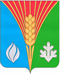 Администрациямуниципального образованияКурманаевский сельсоветКурманаевского районаОренбургской областиПОСТАНОВЛЕНИЕ              27.07.2023  № 110-пО проведении публичных слушаний по проекту Устава сельского поселения Курманаевский сельсовет Курманаевского района Оренбургской областиО проведении публичных слушаний по проекту Устава сельского поселения Курманаевский сельсовет Курманаевского района Оренбургской области